SECRETARIA DO ESTADO DA EDUCAÇÃO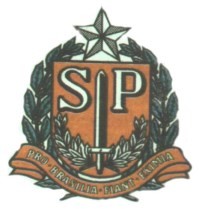 DIRETORIA DE ENSINO DE CAPIVARIRua Regente Feijó, 773 – Centro – Capivari/SPRELATÓRIO MENSAL DE AVALIAÇÃO (CO-GESTOR)MÊS: Diretoria de Ensino: Diretoria de Ensino Região de Capivari Unidade Escolar Contratada: (XXXXXXXXXXXXXXXXXXXXX) - CNPJ (XXXXXXXXXXXXX) Supervisor: Nome do(s) PAE-AVD(s): Listagem dos alunos atendidos no mês:O(s) PAE-AVD estão atendendo os alunos que foram designados? Se não, quais alunos? R:______________________________________________________________________________________Quantas faltas ocorreram no mês? Informar (ausência) do PAE-AVD.R:______________________________________________________________________________________Há algum procedimento, previsto nas ações referenciais, que não está sendo realizado pelo PAE-AVD e que é                 de necessidade do aluno? Qual?R:______________________________________________________________________________________O PAE-AVD atende as exigências previstas no contrato?R:______________________________________________________________________________________LOCAL, DATA______________________________                                                                                                                               Diretor da EscolaNOME:RA:ANO/SÉRIE:Dias Letivos previstos em calendário oficialDias efetivamente trabalhados pelo PAE-AVD